Lección 11: Consigamos suficientesConsigamos suficientes lápices para todos.Calentamiento: Cuántos ves: En un instante¿Cuántos ves?
¿Cómo lo sabes?, ¿qué ves?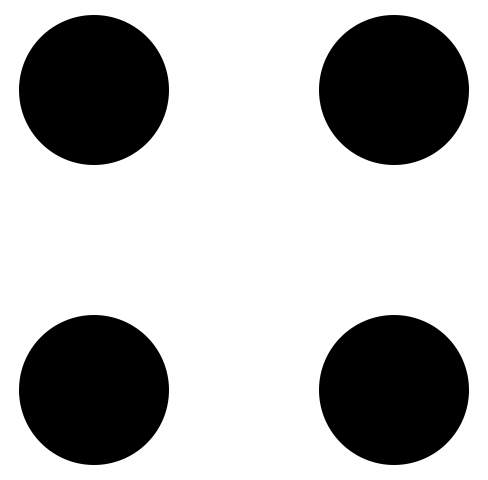 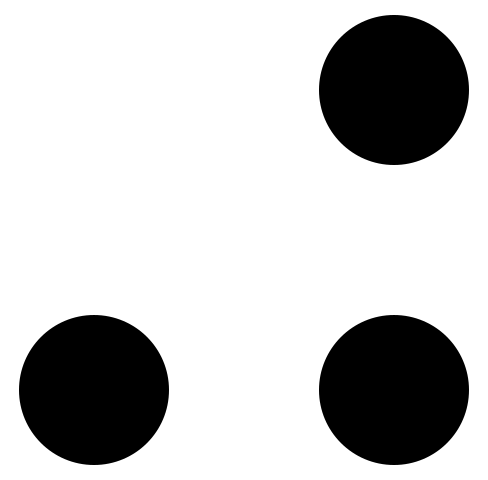 11.1: Actuémoslo: Cuatro ranitas manchadas (parte 2)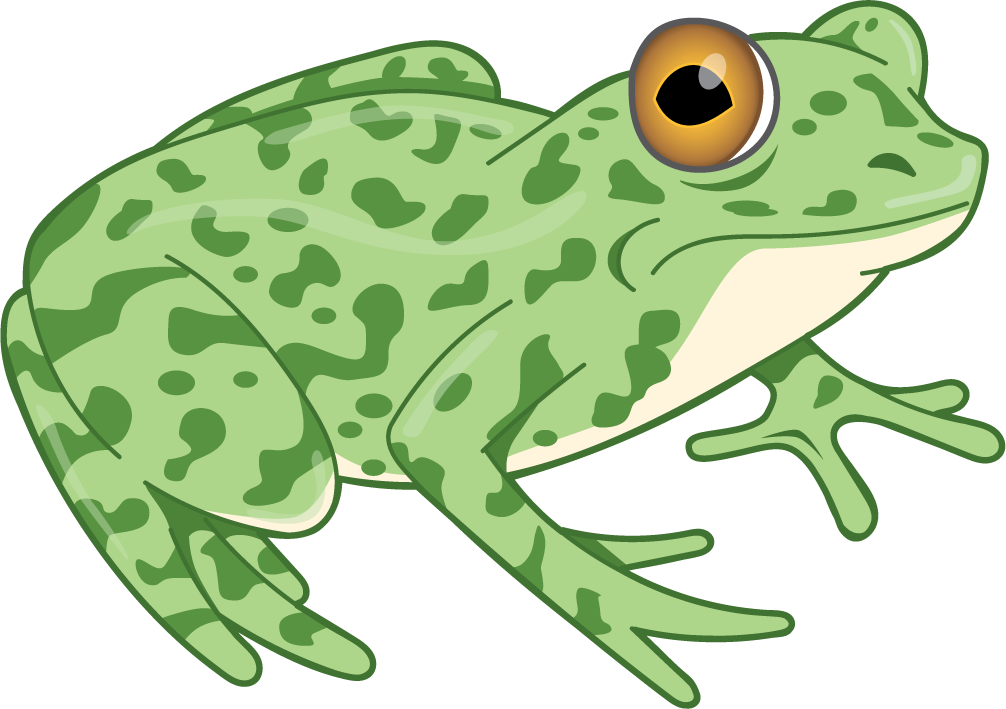 4 ranitas manchadas se sentaron en un tronco manchado
a comer los más deliciosos bichos. ¡Yum! ¡Yum!
1 saltó al lago, que estaba agradable y fresco.
Ahora hay 3 ranitas verdes manchadas. ¡Glub! ¡Glub!11.2: Consigamos suficientes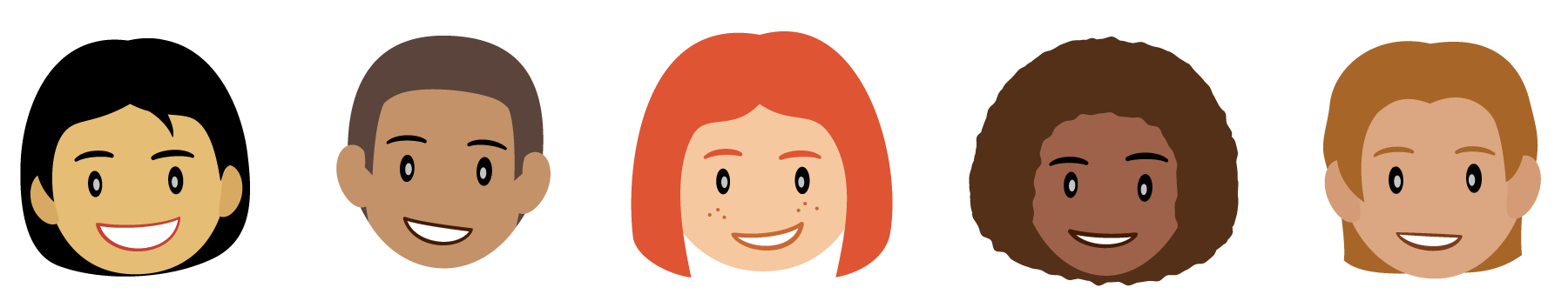 11.3: Centros: Momento de escogerEscoge un centro.Bloques sólidos
geométricos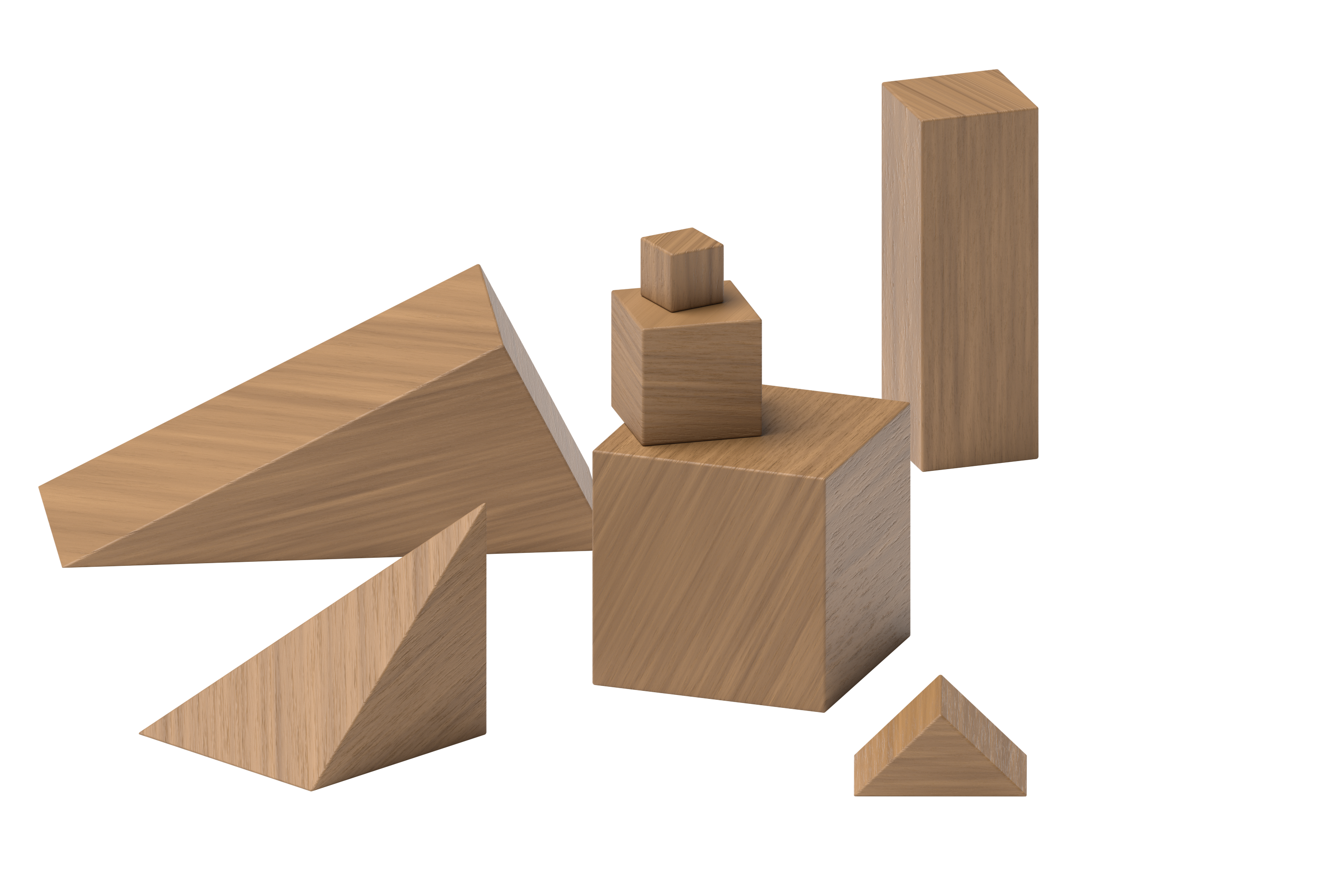 Cubos encajables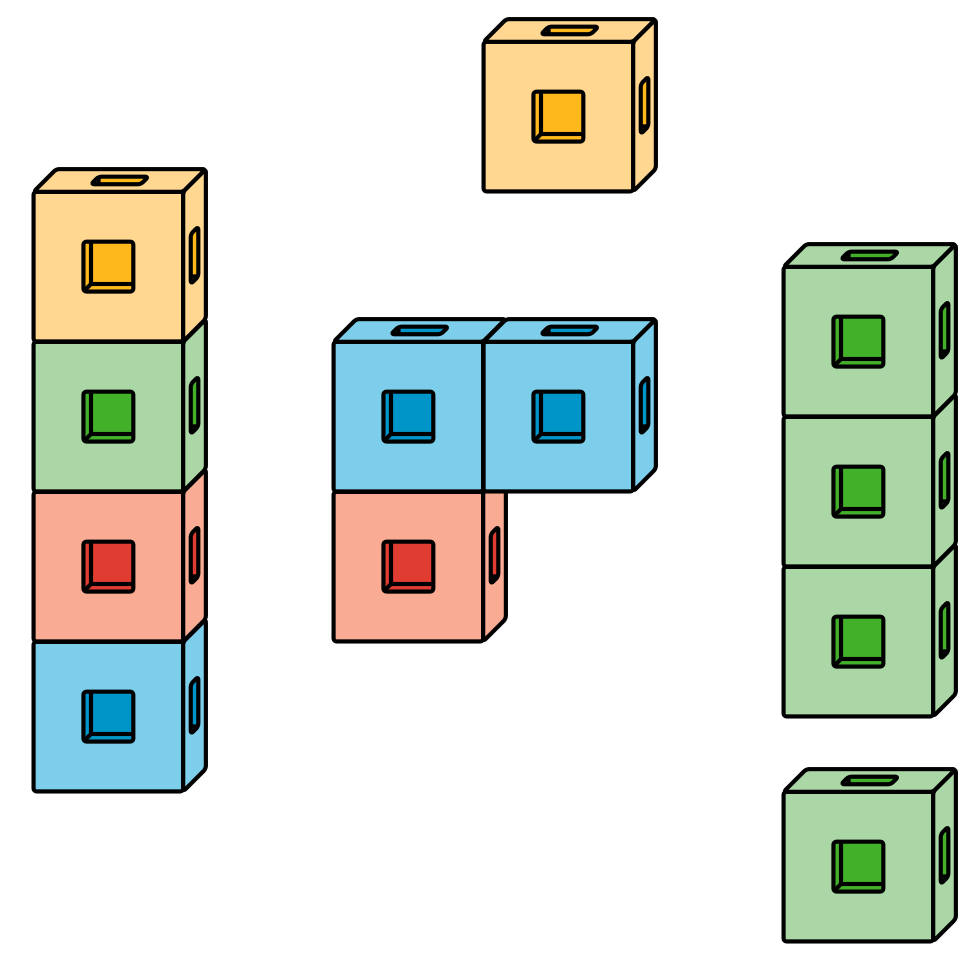 Fichas geométricas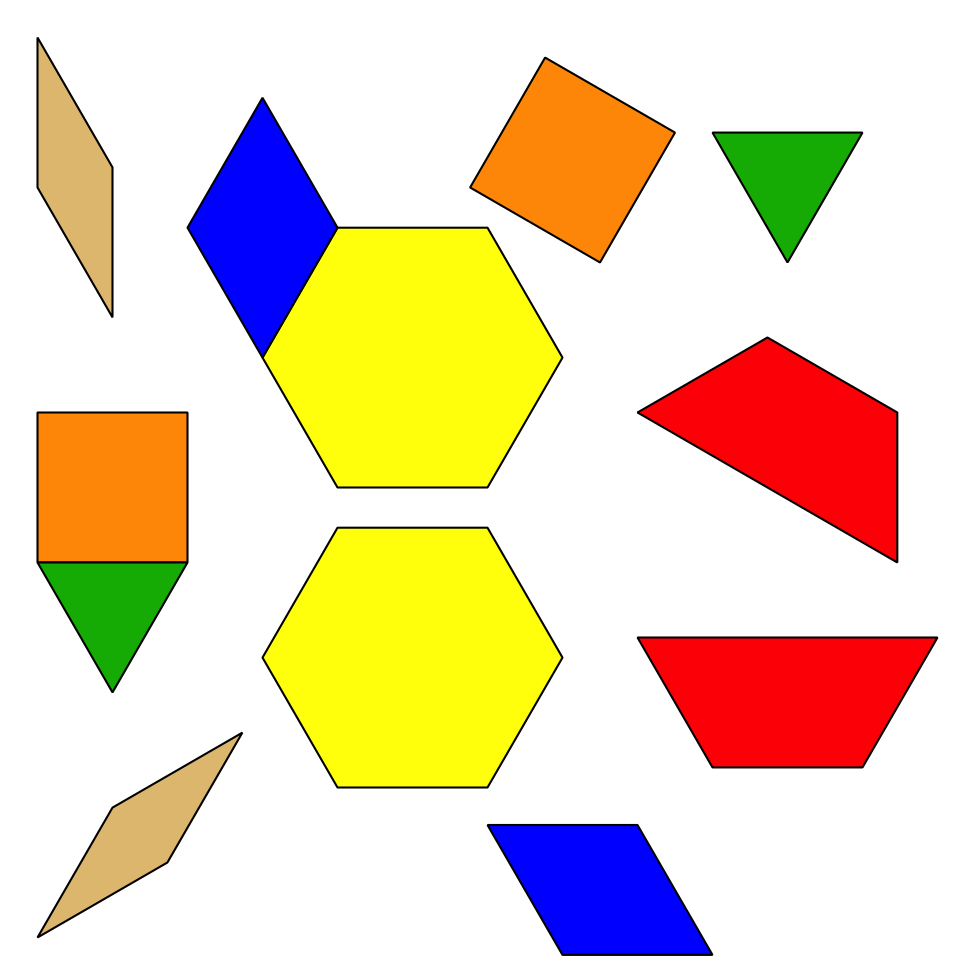 Libros de imágenes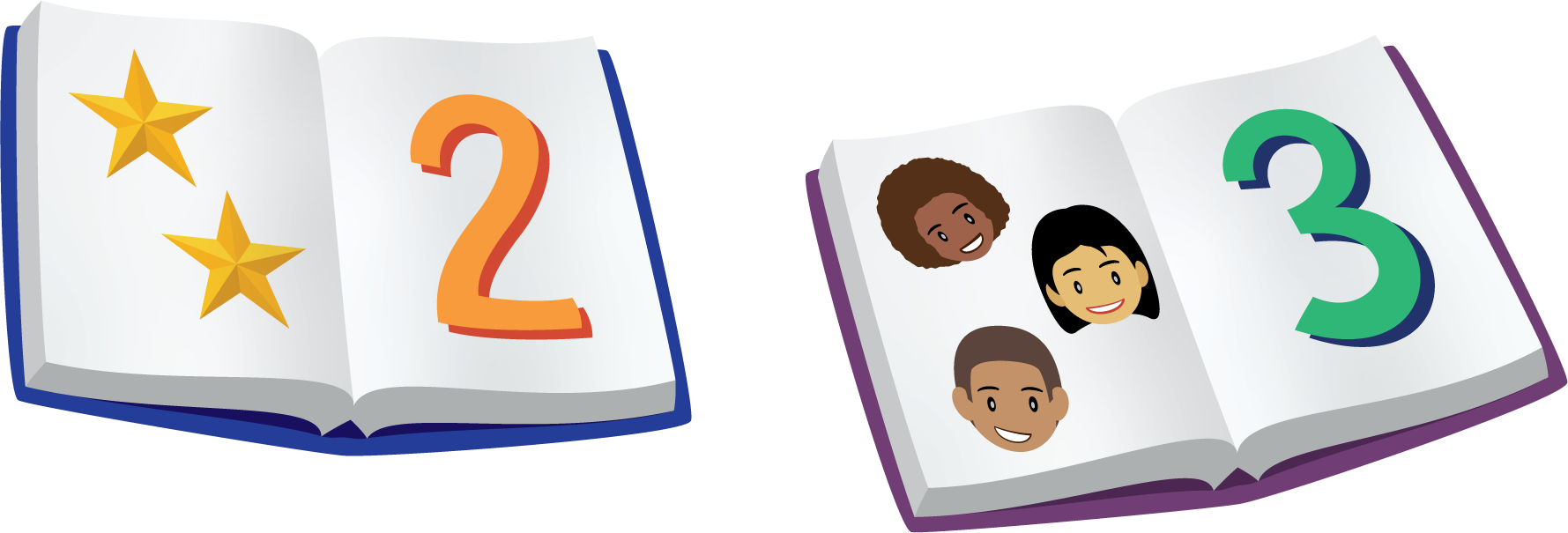 Section SummarySection SummaryEn esta sección, desciframos si había suficientes lápices para cada uno en nuestro grupo.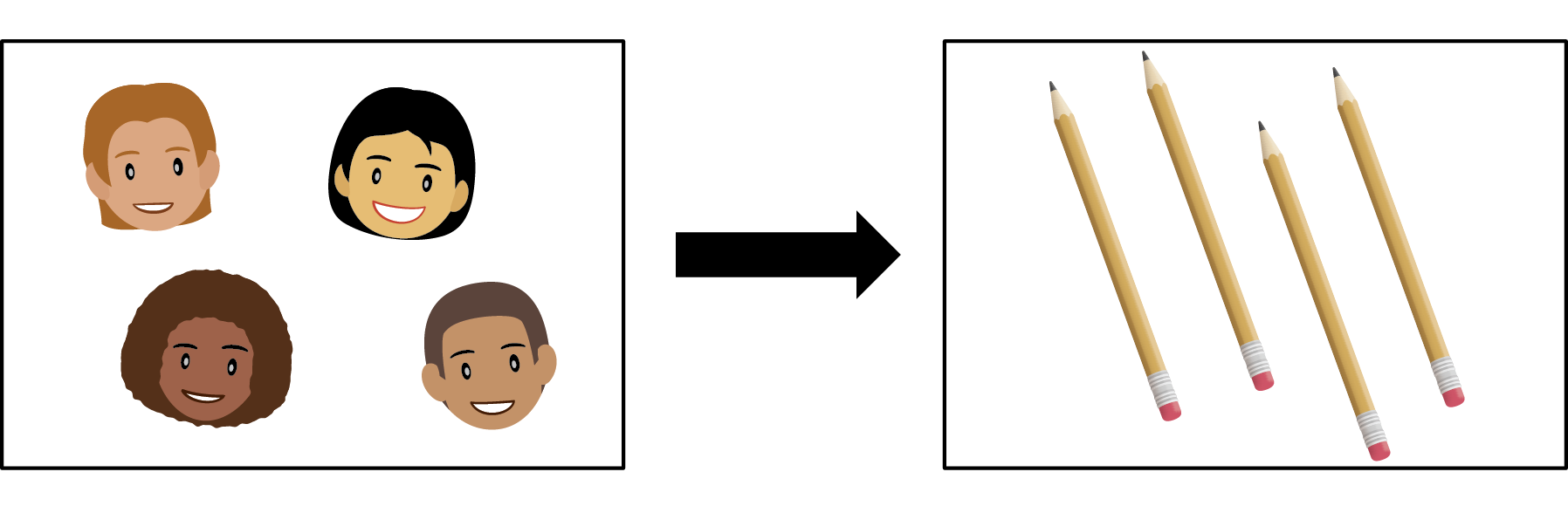 Emparejamos cada lápiz con una persona.También conseguimos suficientes lápices para que cada persona pudiera tener uno.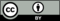 © CC BY 2021 Illustrative Mathematics®